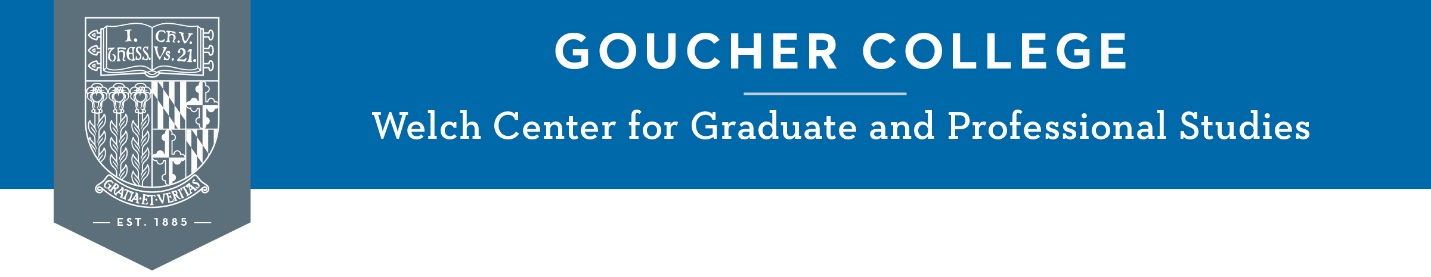 Capstone Letter of IntentMaster of Arts in Cultural SustainabilityStudents are required to submit a Letter of Intent for approval before enrolling in the Capstone Proposal course (CSP 675A).  This Letter of Intent is due to your Program Director in the semester immediately preceding the expected start of the Capstone Proposal development.  Once the Program Director approves the Letter of Intent, the student will be enrolled in CSP 675A to develop the final proposal.Provide a 150 word or less description of your Capstone project or thesis as you currently envision it. What educational goals do you hope to achieve by undertaking this capstone project? How do these relate to your coursework and experiences in the MACS program? Who is your audience/community? Who will be impacted by the work?What research question(s) shape your interest in this capstone? What literature have you examined that informs your intended capstone? (Cite representative works; besure to draw from your courses)What research and/or action strategies and methods seem most appropriate for this work? What do you think will be the significance of your Capstone work to your community/audience or the field of cultural sustainability? Student Name:   Date of Submission:  Anticipated Semester to enroll in CSP 675A – Capstone Proposal:  Anticipated Capstone Advisor:   Anticipated First Reader:  Anticipated Second Reader:  